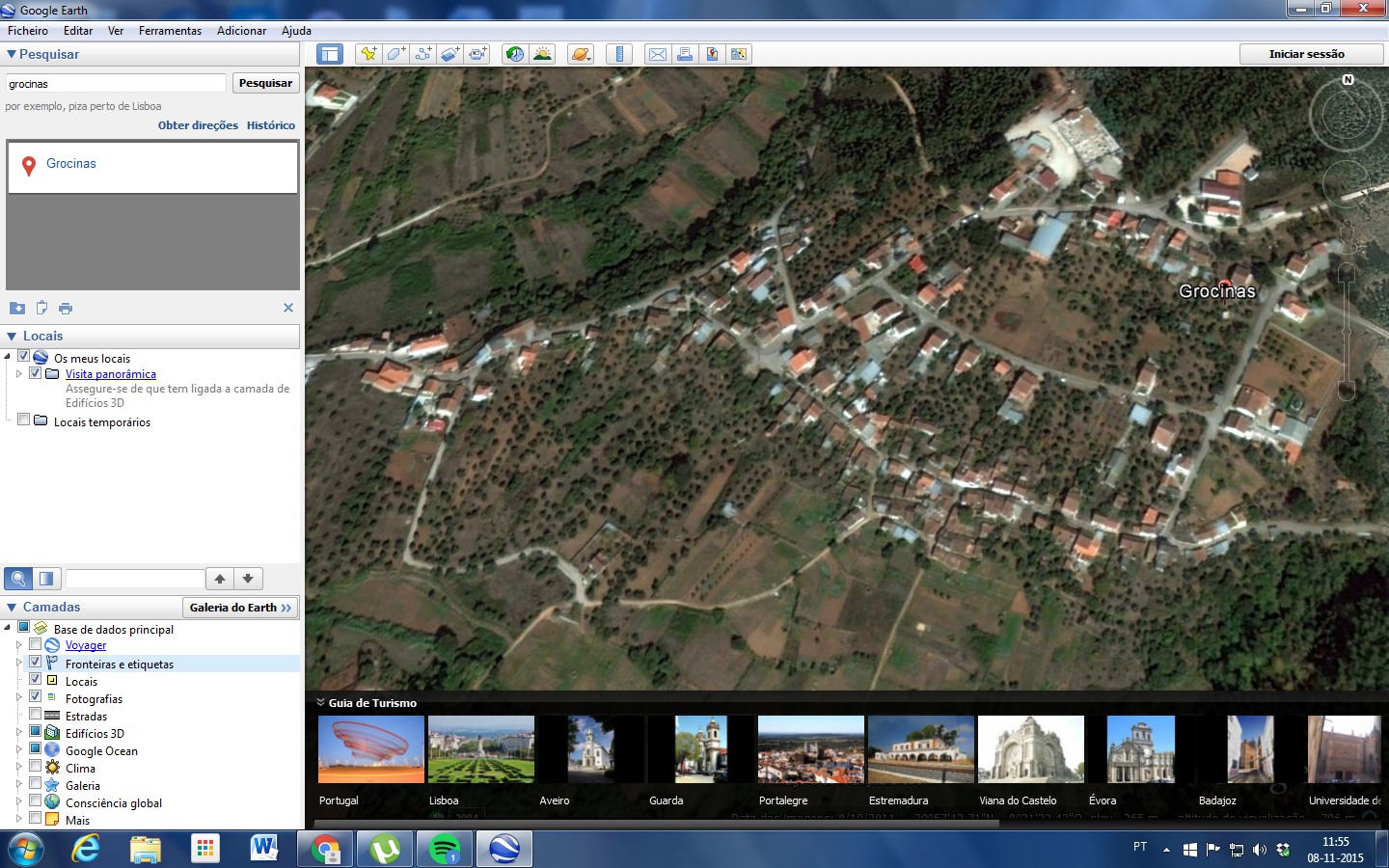 VISTA  AÉREA DAS GROCINAS